	La loi de Jésus (St Matthieu 5, 17-35)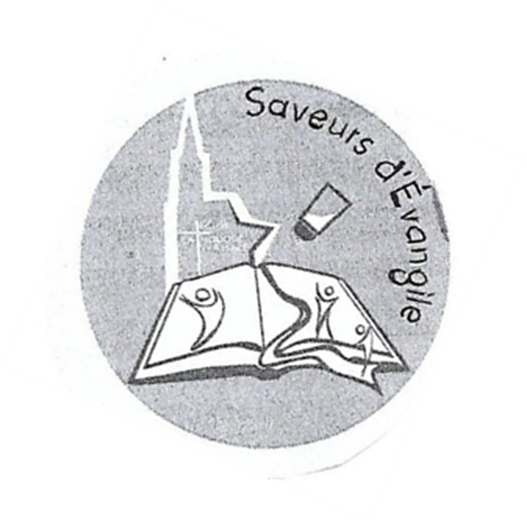 Etape 1 : Se rassembler autour de la Parole de Dieu  en chantant Etape 2 : Ecouter La Parole :IntroductionLe discours sur la montagne vient juste de débuter avec les Béatitudes  « Heureux êtes-vous ! » et avec le texte « vous êtes le sel de la terre et la lumière du monde ». Avec ces paroles de Jésus, nous sommes dans un enseignement propre à l’évangile de Matthieu sur la Loi et son accomplissement.La Parole :En ce temps-là, Jésus disait à ses disciples : « Ne pensez pas que je sois venu abolir la Loi ou les Prophètes : je ne suis pas venu abolir, mais accomplir. Amen, je vous le dis : Avant que le ciel et la terre disparaissent, pas un seul iota, pas un seul trait ne disparaîtra de la Loi jusqu’à ce que tout se réalise. Donc, celui qui rejettera un seul de ces plus petits commandements, et qui enseignera aux hommes à faire ainsi, sera déclaré le plus petit dans le royaume des Cieux. Mais celui qui les observera et les enseignera, celui-là sera déclaré grand dans le royaume des Cieux. Je vous le dis en effet : Si votre justice ne surpasse pas celle des scribes et des pharisiens, vous n’entrerez pas dans le royaume des Cieux. « Vous avez appris qu’il a été dit aux anciens : Tu ne commettras pas de meurtre, et si quelqu’un commet un meurtre, il devra passer en jugement. Eh bien ! Moi, je vous dis : Tout homme qui se met en colère contre son frère devra passer en jugement. […]Vous avez appris qu’il a été dit : Tu ne commettras pas d’adultère. Eh bien ! Moi, je vous dis : Tout homme qui regarde une femme avec convoitise a déjà commis l’adultère avec elle dans son cœur.[…]  Vous avez encore appris qu’il a été dit aux anciens : Tu ne manqueras pas à tes serments, mais tu t’acquitteras de tes serments envers le Seigneur. Eh bien ! Moi, je vous dis de ne pas jurer du tout. […]  Que votre parole soit “oui”, si c’est “oui”, non”, si c’est “non”. Ce qui est en plus vient du Mauvais. »Etape 3 : Recevoir la Parole :Piste biblique: La loi selon JésusMoïse a reçu l’enseignement de Dieu sur la montagne du Sinaï (Ex. 19, 1-24 et Dt. 5-6). C’est ainsi, dans le même contexte géographique, que le don de la Loi est renouvelé. Jésus ne change pas ou n’invalide pas la Loi donnée à Moïse sur le mont Sinaï, mais il l’interprète, l’approfondit, l’intériorise et l’actualise. Il invite à une relecture de tous les commandements donnés par Dieu. Dans cet enseignement, Jésus procède toujours de la même manière avec le rappel d’une parole de l’Écriture « vous avez appris qu’il a été dit », suivie de son interprétation « Eh bien ! Moi je vous dis ». Le balancement de ces développements peut sembler déroutant. Prenons par exemple le premier d’entre eux : « Vous avez appris qu’il a été dit aux anciens : Tu ne commettras pas de meurtre, et si quelqu’un commet un meurtre, il devra passer en jugement. Eh bien ! Moi, je vous dis : Tout homme qui se met en colère contre son frère devra passer en jugement. »Jésus rappelle le 5ème commandement (Ex 20,13 ; Dt 5,17). Il donne ensuite son interprétation : dans la colère se trouve déjà une autre action, cachée, dissimulée qui peut engendrer davantage. Rien de nouveau !Souvenons-nous : la colère de Caïn est déjà palpable avant le meurtre de son frère Abel (Gn 4,5). Cet excès de jalousie mènera lentement à un acte plus dramatique, puis à la mort. Jésus élargit l’horizon. Avec lui, la Loi devient réaliste et accessible, mais aussi exigeante : elle est donnée dans toute sa profondeur. Personne n’est épargné par les lois de Dieu ! La Loi n’est pas présente uniquement dans les cas exceptionnels ou particuliers, mais elle est au cœur de la vie quotidienne. Jésus nous invite à une profonde conversion pour bannir le mal de notre quotidien dans la plus petite de nos actions. La Loi de Dieu n’est pas une suite d’interdictions, mais des paroles à déployer pour les comprendre dans notre vie de chaque jour.Pistes pour aujourd’hui :Appel à la vigilance ! Nous sommes tous confrontés à la Loi et à ses enseignements. La Loi nous concerne tous, et elle me concerne ! Jésus nous en donne cinq recommandations très concrètes. Oui ou Non ? : Que votre parle soit « oui », si c’est « oui », ou non, si c’est « non » dit Jésus. Aimer seulement : Jésus emmène plus loin : « je ne suis pas venu abolir la Loi, mais l’accomplir. » À sa suite, l’apôtre Paul s’adressera aux Romains : « Celui qui aime les autres a pleinement accompli la Loi... Le plein accomplissement de la Loi, c’est l’amour. » (Rm 13,8.10)Etape 4 : Savourer la parole, par un temps de silence personnel, puis par le partageSe laisser rejoindre au cœur par une Parole qui traverse les âges : Je relis lentement les Paroles de Jésus, je les laisse résonner en moi. Je m’arrête à celles qui m’interpellent aujourd’hui. Que  me disent-elles de Jésus lui-même,  de moi ?Etape 5 : Prier la Parole:Seigneur,Ton Evangile n’est pas un manuel de sécuritéPour endormir les bien-pensants.Ta Parole est dérangeanteComme l’épée qui trancheComme le feu qui embrase.Hélas ! Nous avons souvent le donDe l’adoucir ou de la déguster comme du sucre,Les pieds dans nos pantoufles...Alors, elle n’empêche plus personne de dormir...Au fond, nous voudrions Seigneur,Que tu sois, avec ton Église, un havre et un abri sécurisants. Oublions-nous que tu nous envoiesComme des agneaux au milieu des loups ?Oublions-nous que tu es venu « pour être signe de contradiction » (Lc 2,34) [...]Seigneur, donne-nous la soif de ta Bonne Nouvelle.                                                                               (Laurette Lepage-Boulet)